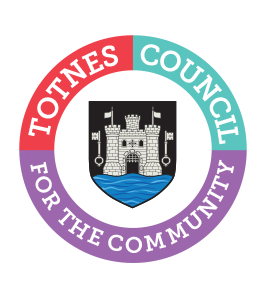 MINUTES FOR THE MEETING OF COUNCIL MATTERSMONDAY 22ND MAY 2023 AT 6.30PM IN THE GUILDHALL Present: Councillors B Piper (Chair), T Bennett, D Peters and E Price.Apologies: Cllr Hannam. In Attendance: Cllrs Beavis and Smallridge, C Marlton (Town Clerk) and C Bewley (Finance, HR and Lettings Manager).1.  APOLOGIES FOR ABSENCEThe Chair read a statement about how the meeting would be conducted and recorded. The apologies were accepted.The Committee will adjourn for the following items:PUBLIC QUESTION TIME  The member of the public asked the Committee about: the Section 137 payment and how it is calculated; the financial risk assessment and whether it covers intellectual property; and car parking for the Park Run. The Clerk explained how the S137 allowance can be spent.  The Committee will reconvene to consider the following items:2.  ELECTION OF CHAIR AND DEPUTYTo:Make a recommendation to Full Council for the Chair of Council Matters Committee for 2023/24; and Cllr Price proposed Cllr Piper, seconded by Cllr Peters which was supported unanimously. To RECOMMEND to Full Council that Cllr Piper becomes the Chair of the Council Matters Committee.Elect a deputy chair for the Committee.Cllr Piper proposed, seconded by Cllr Bennett that Cllr Peters becomes the Deputy Chair which was AGREED unanimously.3.  CONFIRMATION OF MINUTESTo approve the minutes of 17th April 2023 and update on any matters arising. The minutes were AGREED as an accurate record of the proceedings. 4.  BUDGET MONITORTo consider the Budget Monitor including the reserves projectionThis was considered and unanimously AGREED. The Clerk explained that the Council’s reserves at the start of financial year 2023/24 are healthy and are predicted be around £528K at the end of the financial year, dropping down in future financial years. Savings identified for the current financial year have not been applied to future years. The Clerk hopes that the strategic priority setting of the Council later this year should help inform the future budgets of the Council’s term.5.  BUDGET OUTTURN STATEMENT To note the budget outturn statement for financial year 2022/23.This was reviewed and noted. It was AGREED to add a table to explain the breakdown of the professional fees incurred from the Administration budget line. 6.  COMMUNICATIONS AND MEDIA PROTOCOL To review the Communications and Media Protocol. The policy was reviewed and AGREED unanimously.7.  TRANSFER OF FUNDSTo consider a transfer of funds to the Council’s savings account.It was AGREED unanimously to transfer £200K to the Council’s savings account.8.  COMMUNITY GRANTS REPORTTo consider a feedback report for the community grants awarded in September 2022.Noted. 9.  RURAL SERVICES NETWORKTo consider the renewal of the Council’s membership of the Rural Services Network (cost £115).It was AGREED that Councillor usage will be gauged before deciding on renewal of the membership.10.  GUILDHALL HIRE CHARGESTo note the change in the hire charges for use of the Guildhall.Noted.11.  DATE OF NEXT MEETINGTo note the date of the next meeting of the Council Matters Committee – Monday 12th June 2023 at 6.30pm in the Guildhall. Noted.The Committee will be asked to RESOLVE to exclude the press and public “by reason of the confidential nature of the business” to be discussed and in accordance with the Public Bodies (Admission to Meetings) Act 1960. (CONFIDENTIAL by virtue of relating to legal and/or commercial matters, staffing and/or the financial or business affairs of a person or persons other than the Council)12.  BANK STATEMENTS AND RECONCILIATIONS (Standing Item)To consider the bank statements and reconciliations for April (financial). These were reviewed and unanimously AGREED.13.  MUSEUM UPDATE To consider an update on Totnes Museum (legal).A verbal update was noted.14.  CIVIC HALL FIRE DOORTo consider quotes for the installation of the additional Civic Hall fire doors (commercial).This item was deferred to the June meeting.15.  CLERK’S APPRAISALTo note the Clerk’s annual appraisal (staffing).Noted. 16.  STAFFING UPDATEFor any general or urgent updates that required confidential sharing with Councillors (staffing) including:a.	Community Fundraiser recruitment.A verbal update was noted. Catherine MarltonTown ClerkMay 2023